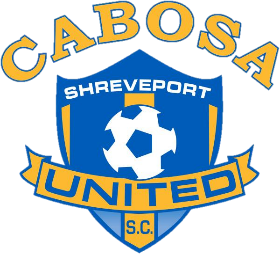 REIMBURSEMENT REQUESTCOMPLETE AND TURN IN TO OFFICE WITH RECEIPTS WITH COACH AND MANAGER SIGNATURE.NAME: _____________________________________DATE(S): ______________TEAM NAME: _______________________________________________2ND TEAM NAME (if splitting cost): ______________________________MEALS: (limited to 40.00/day) ** NO meals for day trips **	FRIDAY (20.00 if first game before noon on Sat) 	$_________	SATURDAY						$ _________	SUNDAY (home by 4:00; 20.00 only)			$_________	TOTAL MEALS									$__________HOTEL:  	Room Rate:				$__________	Number of Nights			 ___________	Taxes					$__________	TOTAL HOTEL CHARGES							$__________MILEAGE:	Location of tournament/game ___________________________ (city)	Travel mileage (to/from location)		 __________	Local mileage (during tournament)		 __________	Total # of miles:				 __________ x .55 = 		$___________TOTAL REIMBURSEABLE EXPENSES:						$___________Submitted by:  _______________________________________			     (signature of Coach)Approved by:  ________________________________________                                          (signature of Manager)